Промежуточная аттестация по Изобразительному искусствуВремя выполнения работы – 40 минутЗадание: придумать и нарисовать пейзаж простым карандашом или цветными карандашами (на выбор) на отдельном листе формата А4. Сюжет может быть любым.Пример работы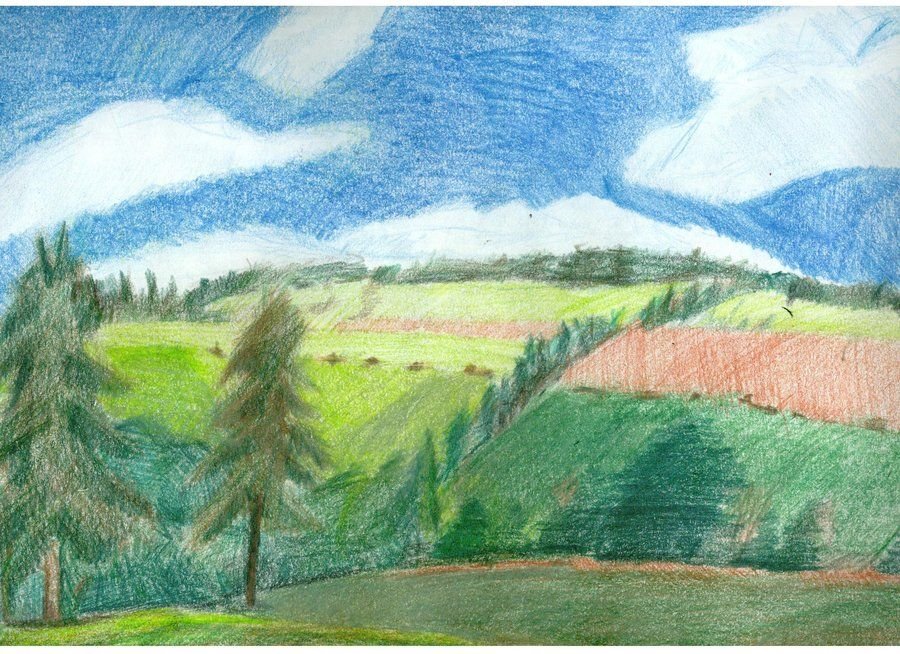 Критерии оценивания работы- Композиция. В работе применены основы композиции (равновесие, ритм, статика, динамика, симметрия, асимметрия). Предметы на рисунке изображены умеренной величины (не слишком маленькие и не слишком большие);- Замысел. В рисунке используется интересная идея;- Аккуратность. Рисунок выполнен аккуратно;- Завершённость работы. Рисунок должен быть завершенным;- Тональная проработка. В работе используется штриховка.